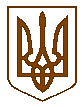 Баришівська  селищна  радаБроварського  районуКиївської  областіVІІI скликання Р І Ш Е Н Н Я   26.02.2021                                                                                             № 321-06-08Про дозвіл на розроблення детального плану частини території  для ведення колективного садівництваГО «Садове товариство «ІЛЬТА»         Відповідно до ст.12  Земельного кодексу України, ст.ст.19, 24 Закону України „Про регулювання містобудівної діяльності”, ст.26 Закону України „Про місцеве самоврядування в Україні”, з метою визначення планувальної організації і функціонального призначення, просторової композиції і параметрів забудови земельної ділянки, розглянувши клопотання ГО «Садове товариство «ІЛЬТА» Карпенка В.Ф. (с.Селичівка, Броварський район, Київська область) про дозвіл на розроблення детального плану частини території для ведення колективного садівництва, враховуючи пропозиції комісії з питань  регулювання  земельних ресурсів та  відносин, містобудування та архітектури охорони довкілля та благоустрою населених пунктів, селищна рада                                                              в и р і ш и л а:      1.Розробити ГО «Садове товариство «ІЛЬТА» детальний план частини території земельної ділянки для ведення колективного садівництва на території Селичівського старостинського округу Баришівської селищної ради Броварського району Київської області з містобудівними умовами та обмеженнями.         2.Розроблені   матеріали детального  плану території з містобудівними умовами та обмеженнями надати на затвердження до Баришівської селищної ради.         3.Оприлюднити  рішення на офіційному веб-сайті Баришівської селищної ради.         4.Контроль за виконання рішення покласти на постійну комісію питань  регулювання  земельних ресурсів та  відносин, містобудування та архітектури охорони довкілля та благоустрою населених пунктів.       Селищний голова                                              Олександр ВАРЕНІЧЕНКО